Name							#	Class period		Date				Far and Away Film GuideCharactersState one piece of evidence from the movie that supports each statement below. There was an unequal distribution of wealth and land in Europe during the late 1800s.The availability of land in the West attracted a diverse group of people seeking opportunity. Immigrants were easy prey for scam artistsPeople helped immigrants with jobs and housing in return for political favors. People who offered help to immigrants did not always have their best interests in mind.Immigrants frequently worked in difficult jobs under poor conditions. Immigrants often suffered blatant discrimination. Housing was typically inadequate in cities during the late 1800s.Few government or charitable organizations existed to assist the poor in the late 1800s. Significant advancements were made in technology and innovations during the late 1800s. Railroad construction was predominantly completed by immigrantsConstruction of the railroad was dangerous and labor intensive. Immigrants from the same countries usually stayed together in America and seldom mixed with others.In the “wild” west, law enforcements was quick to punish lawbreakers. Distinctions among social classes become less significant in the west. Joseph Donnelly: poor Irish immigrant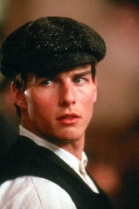 Shannon Christie: daughter of a wealthy Irish landlord 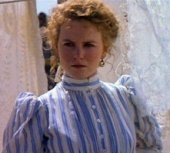 Stephen Chase: Manager of Christie’s estate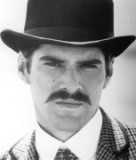 Mike Kelly: Irish Ward Boss in Boston 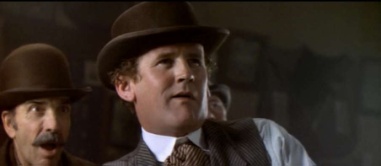 